ΟΙΚΟΝΟΜΙΚΗ ΠΡΟΣΦΟΡΑ   Η παρούσα αφορά εργασίες αποκατάστασης εκτάκτων βλαβών στα δίκτυα ύδρευσης της Δ. Ε. Αμφίκλειας (ΕL 644 270201) κατά περίπτωση και όπως αυτές περιγράφονται στην σχετική τεχνική έκθεση και σύμφωνα με τα προβλεπόμενα σε αυτήν………………………………………………(Τόπος και ημερομηνία)Ο ΠροσφέρωνΕΛΛΗΝΙΚΗ ΔΗΜΟΚΡΑΤΙΑ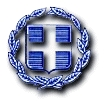 ΠΕΡΙΦΕΡΕΙΑ ΣΤΕΡΕΑΣ ΕΛΛΑΔΑΣΔΗΜΟΣ ΑΜΦΙΚΛΕΙΑΣ-ΕΛΑΤΕΙΑΣ ΤΜΗΜΑ ΤΕΧΝΙΚΗΣ ΥΠΗΡΕΣΙΑΣΕλάτεια :                       Αριθ. Πρωτ.:Ταχ. Δ/νση.      : ΕλάτειαΤαχ.Κώδικας   : 35004Πληροφορίες   : Ευστάθιος ΚαρούμπηςΤηλέφωνο        : 22343-50217                                                    Fax                  : 22340-31898                                                          E-mail : e.karoumpis@dimos-amfiklias-elatias.gr                                                                                        «ΑΠΟΚΑΤΑΣΤΑΣΗ ΕΚΤΑΚΤΩΝ ΒΛΑΒΩΝ ΔΙΚΤΥΩΝ ΥΔΡΕΥΣΗΣ, ΑΡΔΕΥΣΗΣ, ΑΠΟΧΕΤΕΥΣΗΣ Δ.Ε. ΑΜΦΙΚΛΕΙΑΣ»ΚΑΕ: 25.7336.0010CPV  45232100-3 Επικουρικά έργα για αγωγούς ύδρευσης	Α/ΑΕΙΔΟΣ ΕΡΓΑΣΙΑΣΜΟΝΑΔΑ ΜΕΤΡΗΣΗΣΠΟΣΟΤΗΤΑΤΙΜΗ ΜΟΝΑΔΑΣΣΥΝΟΛΟ (ΕΥΡΩ)1ΑΠΟΚΑΤΑΣΤΑΣΗ ΒΛΑΒΗΣ ΑΓΩΓΟΥ 1 μ. μ. ΔΙΑΤΟΜΗΣ ΕΩΣ  Φ110 PVC 16ATMΜ8,002ΠΡΟΣΑΥΞΗΣΗ ΑΓΩΓΟΥ ΕΩΣ Φ110 ΓΙΑ ΚΑΘΕ ΕΠΙΠΛΕΟΝ μ. μ. ΚΑΙ ΕΩΣ 5μ.Μ24,003ΑΠΟΚΑΤΑΣΤΑΣΗ ΒΛΑΒΗΣ ΑΓΩΓΟΥ 1 μ. μ. ΔΙΑΤΟΜΗΣ ΑΝΩ  ΤΟΥ Φ110 ΚΑΙ ΕΩΣ Φ250 PVC 16ATMΜ4,004ΠΡΟΣΑΥΞΗΣΗ ΑΓΩΓΟΥ ΕΩΣ Φ250 ΓΙΑ ΚΑΘΕ ΕΠΙΠΛΕΟΝ μ. μ. ΚΑΙ ΕΩΣ 5μ.Μ10,00ΣΥΝΟΛΟ Φ.Π.Α. 24%ΓΕΝΙΚΟ ΣΥΝΟΛΟ